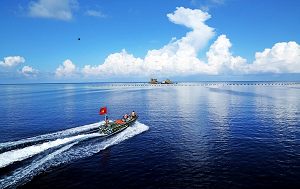 CÂU LẠC BỘ YÊU BIỂN ĐẢO VIỆT NAM TẠI PHÁPhttps://www.facebook.com/groups/914139179785918INVITATIONC’est avec un immense plaisir et en répondant à tous ceux qui aiment des archipels du Vietnam, le Club « Amoureux les Iles du Vietnam en France » vous invite cordialement à assister à l'événement de présentation du club.Nous serons honorés de votre présence à cet événement qui aura lieu le           19 Mars 2023, au 80 rue Monge 750005 Paris,              (métro : Place Monge)L’événement commencera à 11h30, veuillez trouver ci-joint le programme de la journée :De 11h30 à 12h00 :  AccueilDe 12h00 à 12h15 :    Présentation le comité d’organisation clubDe 12hh15 à 12h30 :   Présentation les objectifs du club et les projets à venir.A partir de 12h30-14h30 : Pot d’amitié pour faire connaissance entre les membres.Pour mieux vous accueillir, merci de nous confirmer votre présence le plutôt possible à l’adresse mail ou par téléphone du Comité d’organisation :  1.Trần Thu Dung, responsable des relations européennes,   Tel 0783608324, Mail : trthudung@gmail.com2.Nguyễn Thanh Tòng, responsable des relations avec le Vietnam,    Tel : 0610558173 Mail: loantu69@yahoo.fr3. Hiệu Constant, Responsable des Communications, média  Tel : 06 15 01 40 20 Mail : hieuconstant@yahoo.fr4. Nguyễn Thanh Hằng, relation de communauté, trésorier 5. Nguyễn Quý Đạo, relation francophone. 6. Phan Vinh, relation francophone7. Vũ Quỳnh,  cérémonie8. Nguyễn Duy Đạt, cérémonieEn espérant de vous rencontrer prochainement afin d’élargir notre vision de développent et de partager ce moment convivial !PC : La salle limitée à 30 personnes. La réservation est obligatoire. 